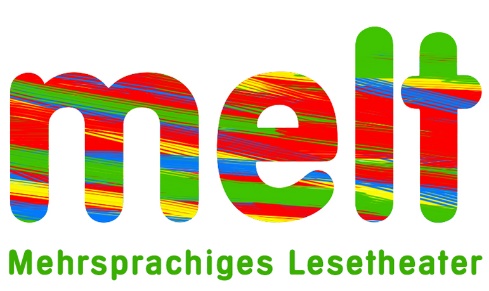 MELT - Mehrsprachiges Lesetheater2014-2017Der seltsame Fall von Dr. Jekyll & Mr. HydeRobert Louis Stevenson5/2016Verantwortlich für das Skript:Prof. Franz Ludescherfranz.ludescher@ph-vorarlberg.ac.atWeitere MELT-Mitarbeiter:Dr. Klaus PeterDr. Angelika IlgPlattdeutsche Übertragung: Institut für niederdeutsche Sprache e.V.MELT – Der seltsame Fall von Dr. Jekyll & Mr. Hyde von Robert Louis StevensonInhaltsverzeichnisA. Lehrperson	31. Kommentar	3Buchwahl	3Dramatisierung allgemein	3Übersetzung	3Dramatisierung der fremdsprachlichen Passagen	3Kurzzusammenfassung	42. Vorleseskript für die Lehrperson	5B. Lesetheater – Schüler/innen	61. Lesetheaterstück: Die Tür	72. Lesetheaterstück: Der Mord an Sir Danvers Carew	93. Lesetheaterstück: Der Brief	114. Lesetheaterstück: Die letzte Nacht – The last night	135. Lesetheaterstück:	16A. Lehrperson1. KommentarBuchwahl„Der seltsame Fall des Dr. Jekyll und Mr. Hyde“ ist eine der berühmtesten Kriminalgeschichten der WeltliteraturDiese Novelle gibt Anlass, über das Gute und Böse im Menschen zu sprechenDie Novelle ist gut gegliedert und eignet sich bestens für die Umsetzung für das LesetheaterDramatisierung allgemeinDie ausgewählten Passagen stammen aus der ganzen Novelle (Version B)Der Text musste sehr stark vereinfacht und zum Teil auch etwas umgeschrieben werden, um den Anforderungen des Lesetheaters gerecht zu werden Als Grundlage für das Werk diente: The Strange Case of Dr. Jekyll and Mr. Hyde; Reclam VerlagÜbersetzungDer deutsche Text wurde anhand der Ausgabe: „Der seltsame Fall des Dr. Jekyll und Mr. Hyde“, Anaconda; 1. Auflage, 31. August 2005, adaptiert.Dramatisierung der fremdsprachlichen PassagenFiguren sprechen jeweils die Fremdsprache, Erzählpassagen sind in der Unterrichtssprache gehalten. Jeder Teil bietet vier Rollen zum Lesen. KurzzusammenfassungDer Notar Gabriel Utterson spürt einer Geschichte nach, die ihm Grauen bereitet, jedoch ebenso sein Interesse weckt: das Auftauchen eines kleinwüchsigen Mannes mit erschreckend bösartigen Gesichtszügen, der ein ausgesprochen schlechtes Benehmen an den Tag legt und auch vor Gewalt nicht zurückschreckt, scheint mit der Person des respektablen Dr. Henry Jekyll verknüpft zu sein. Durch hinterlassene Aufzeichnungen bestätigt sich ein schauriger Verdacht: bei Mr. Hyde und Dr. Jekyll handelt es sich um ein und dieselbe Person.Der Arzt Lanyon erklärt dies mit einer komplexen Identitätsstörung Jekylls, der zeitlebens seine düstere und böse Seite unterdrückte. In seinem Labor gelang es ihm schließlich ein Elixier herzustellen, das das Gute und das Böse in ihm selbst trennen konnte und so trat Mr. Hyde in Erscheinung. In dessen Form konnte Jekyll endlich alle unterdrückten negativen Gefühle und Neigungen ausleben.Dieses Experiment blieb jedoch nicht ohne Folgen und zunehmend gewann die Person des Mr. Hyde die Oberhand und zeigte sich immer öfter. Jekyll ist sich der Folgen bewusst und nimmt sich schließlich das Leben um zu verhindern, sich eines Tages nicht mehr zurück verwandeln zu können und den Rest seines Lebens als Mr. Hyde verbringen zu müssen.Autor: Robert Louis Stevenson (eigentlich Robert Levis Balfour Stevenson) wurde am 13.11.1850 in Edinburgh geboren. Der Vater war Leuchtturmbaumeister, das wollte auch der Sohn werden. Er hatte jedoch ein Lungenleiden und studierte daher Jura von 1871-1875. Er arbeitete jedoch nicht als Rechtsanwalt, sondern wurde freier Schriftsteller und suchte vergeblich ein Klima, das sein Lungenleiden heilte. Seit 1888 lebte er auf Samoa. Er starb dort am 03.12.1894 im Alter von 44 Jahren.2. Vorleseskript für die Lehrperson Mr. Utterson, der Anwalt, war ein ruhiger, ernster Mann. Er war Fremden gegenüber etwas scheu und zeigte nicht gerne seine Gefühle. Wenn er aber mit Freunden zusammen war, leuchteten seine Augen voller Güte. Er gönnte sich nicht viele genussvolle Momente im Leben. Er aß und trank Einfaches. Obwohl er das Theater liebte, hatte er schon mehr als 20 Jahre lang keine Theaterstücke mehr gesehen. Er war jedoch anderen menschlichen Schwächen gegenüber behutsamer. Er half lieber, als Vorwürfe zu machen. Als Anwalt war er oft die letzte gute Person, die den Verbrechern auf dem Weg zum Gefängnis begegnete. Viele von ihnen trugen Erinnerungen seiner Güte und Höflichkeit mit in ihre Zelle.Mr. Uttersons bester Freund war ein entfernter Cousin namens Richard Enfield, der im Gegensatz zu Mr. Utterson sehr viel Humor zeigte. Eigentlich verstand niemand, dass sie enge Freunde waren, da sie so gegensätzlich waren.Every Sunday, Utterson met his friend, Mr Enfield. The two men liked to go walking in London together. Enfield showed Utterson to the East End of London. This was a poor part of the city, but there were also many interesting markets and shops in the East End. People from different countries lived there. On weekdays it was a lively and busy place. However on Sundays, the markets and shops were closed and the streets were empty.One of these walks used to take them down a narrow side-street in a busy part of London. It was a clean, busy, friendly street with bright little shops and shiny doorknockers. Near the end of this street, however, stood a dark, mysterious building without windows. The door had no bell and no door knocker and it looked dusty. Dirty children played on the doorstep, and nobody ever opened the door to drive them away.B. Lesetheater – Schüler/innen1. Lesetheaterstück: Die TürFremdsprachenniveau: A1.2-A2 für Englisch2. Lesetheaterstück: Der Mord an Sir Danvers Carew
Fremdsprachenniveau: A1.2-A2.1 für Englisch3. Lesetheaterstück: Der Brief
Fremdsprachenniveau: A1.2-A2.1 für Englisch
4. Lesetheaterstück: Die letzte Nacht – The last nightFremdsprachenniveau: A1.2-A2.1 für Englisch5. Lesetheaterstück: 
Fremdsprachenniveau: A1.2-A2.1 für Englisch
SprecherrollenVerteilung der Rollen auf LernendeErzähler 1Erzähler 2Mr EnfieldMr UttersonHochdeutschHochdeutschEnglischPlattdeutschErzähler 1Wir schreiben das Jahr 1885. Mr. Enfield und Mr. Utterson gehen entlang einer kleinen Seitengasse im East End von London. Die Straßen sind schmutzig und eng. Mr. Utterson fühlt sich in dieser Gegend nicht wohl.Mr. UttersonWorüm wullen Se hier herkamen?Erzähler 2Mr. Enfield hält kurz an und sagt, indem er auf eine alte Türe auf der anderen Straßenseite zeigt:Mr. EnfieldLook at that door. I want to tell you a strange story. My story is about that door. A few days ago, I walked along this street on my way home. I wanted to find a cab. And then I saw a strange man.Mr. UttersonEn wunnerlichen Keerl? Wat weer den wunnerlich an em?Mr. EnfieldI saw him walking quickly along the street. He was a small man. His hat was pulled down, so I could not see his face.Mr UttersonUn wat is dor wunnerlich an?Mr EnfieldThere was nothing strange at first. But I also saw a young girl running along that street. She was not looking where she was going. She ran into this strange man.Mr UttersonUn wat is passeert?Mr EnfieldI stopped the man. I took hold of his arm and pulled him back. I wanted to help the girl.Erzähler 1Leute, die das Geschehen sahen, kamen aus ihren Häusern, als sie das Mädchen weinen hörten.Erzähler 2Ihr Vater kam aus dem Haus gerannt, hob sie auf und brachte sie ins Haus zurück.Mr. UttersonHarr se sik wehdaan?Mr. EnfieldNo, she wasn’t injured, but she was frightened.Mr UttersonUn hett disse wunnerliche Keerl mit de Deern oder ehrn Vadder snackt? Hett he seggt, dat em dat leed daan hett?Mr EnfieldNo, he didn’t. He was very quiet. He did not care about the child.Erzähler 1Noch bevor der Vater mit dem Mädchen ins Haus ging, wollte er nach der Polizei rufen.Erzähler 2Der fremde Mann aber bat ihn, nicht die Polizei zu informieren. Er würde ihn gerne bezahlen. Er wollte wissen, wieviel Geld er wolle.Mr. UttersonWat hett de Vadder vun de Deern seggt?Mr EnfieldI spoke first. The girl’s family was poor. So I said “One hundred pounds”Mr UttersonHunnert Pund. Dat is mehr Geld, as de Vadder in een Johr verdenen kunn. Hett de gediegen Keerl betahlt?Mr EnfieldYes, he did. And he got the money from over there.Erzähler 1Mr. Enfield zeigte auf die dunkle Türe auf der anderen Straßenseite.Mr. EnfieldI followed this strange man into his flat. He sat down and wrote a cheque for one hundred pounds.Erzähler 2Er bat mich, diesen Scheck bei der Coutts Bank für bares Geld einzulösen.Mr. UttersonIs dat dat Enn vun de Geschicht?Mr EnfieldNo, not quite. I looked at the cheque. There was a name printed on it. But the name on the cheque and the man’s signature were different.Erzähler 1Mr. Enfield ging mit dem Vater des Mädchens zur Bank. Es gab überhaupt keine Schwierigkeiten, den Scheck einzulösen.Mr. EnfieldAnd now the girl’s family is a hundred pounds richer than before.Mr UttersonDat is ja snaaksch. Wat för en Naam stünn dor op den Scheck, un wat stünn dor as Ünnerschrift?Mr EnfieldThe name printed on the cheque was Dr. Henry Jekyll. But the signature was – Mr Edward Hyde.Erzähler 2Die Belegschaft der Bank hatte die Anweisung, dass Mr. Hyde den Scheck von Mr. Jeckyll unterschreiben darf.SprecherrollenVerteilung der Rollen auf LernendeErzähler 1  Erzähler 2The InspectorMr UttersonHochdeutschHochdeutschEnglischPlattdeutschErzähler 1Diese Geschichte beschäftigte Mr. Utterson noch längere Zeit. Irgendwie kam ihm der Name Dr. Jekyll bekannt vor.Erzähler 2Mr. Utterson war Notar und hatte in seinem Safe alle Dokumente und Testamente seiner Kunden.Erzähler 1Zu Hause öffnete er den Safe, nahm einen bestimmten Umschlag heraus und öffnete ihn und las:Mr. UttersonDat wünscht sik Dr. Henry Jekyll:Wenn ik dootblieven do, schall allens, wat mi tohöört, Geld un allens, mien Fründ kriegen, Edward Hyde. Wenn ik na mehr as dree Maand noch nich funnen worrn bün, kickt Edward Hyde na mien Geld. Erzähler 2Dieses Testament überraschte ihn sehr. Er traf Mr. Jekyll des Öfteren, sie sprachen aber nie über einen Mr. Hyde.Erzähler 1Im Oktober 1885 erhielt Mr. Utterson eine Mitteilung von der Polizei, mit der Bitte zu Scotland Yard zu gehen.The InspectorThank you for coming so early in the day.Mr UttersonDat is so in de Reeg. Wo kann ik Se hölpen?The InspectorThere has been a murder.Mr UttersonWokeen is ümbrocht worrn?The InspectorWe do not know the dead man’s name. But he was carrying a letter addressed to you. So we think that you know him. Can you identify the body for us?Mr UttersonWiest Se mi de Liek. Ik will Se den Naam vun den Mann vertellen, wenn ik den weet. The InspectorVery well, sir. Please follow me.Erzähler 2Der Inspektor führt ihn in die Leichenhalle. Sie gingen auf eine Leiche zu, die mit einem weißen Leintuch zugedeckt war. Der Inspektor zog das Leintuch zurück, sodass Mr. Utterson das Gesicht sehen konnte.Mr. UttersonIk kenn em. He is Sir Danvers Carew. He is en bekannten Dokter. Weet Se wat passeert is? Wokeen hett Sir Danvers an de Siet brocht?The InspectorI have a police report here. Read it.Erzähler 1In dem Bericht stand, dass eine gewisse Maud Doyle das ganze Geschehen beobachtet und sich bei der Polizei gemeldet hatte.Erzähler 2Sie berichtete, dass sie beobachtet hatte, wie zwei Männer unter ihrem Fenster eine Auseinandersetzung hatten. Einen von ihnen erkannte sie als Mr. Hyde. Erzähler 1Während der Auseinandersetzung hob Mr. Hyde seinen Spazierstock und schlug mehrmals auf den anderen Mann ein, bis er blutüberströmt auf der Straße liegen blieb.Mr. UttersonWi weet, wat passeert is. De Polizist hett rutfunnen, dat Mr. Danvers doot is.The InspectorYes, they also found the letter. It was I addressed to you. We also found half of a broken walking stick.Mr UttersonIk kann nich seggen, dat düt Mr Hyde sien Stock is. Man ik kann vertellen, woneem he leevt hett.Erzähler 2Sie fuhren mit der Kutsche zu Mr. Hydes Wohnung.Erzähler 1Eine alte rothaarige Dame öffnete ihnen die Tür und stellte sich als Besitzerin der Wohnung im 1. Stock vor.Erzähler 2Sie ließ sie herein und sagte ihnen auch, dass sie die Wohnung an Mr. Hyde vermietet habe, er aber wahrscheinlich auf dem Weg nach Frankreich sei.The InspectorThank you, madam for all the information.Erzähler 1Utterson und der Inspektor sahen sich in der Wohnung um. Sie war kostspielig ausgestattet, jedoch sehr unordentlich.Erzähler 2Kleider lagen auf dem Boden, die Schubladen waren geöffnet, verbranntes Papier lag in der Feuerstelle.Mr. UttersonKiekt Se Inspektor, hier is de anner Hälft vun de Spazeerstock. Dor weer Bloot an.The InspectorHyde is the man we want. Hyde is the murderer of Sir Danvers Carew. We must find him and arrest him. We will look for him everywhere.SprecherrollenVerteilung der Rollen auf LernendeErzähler 1Erzähler 2Mr. UttersonDr. JekyllHochdeutschHochdeutschPlattdeutschEnglischErzähler 1Mr. Utterson ging zu Dr. Jekylls Haus in der Nähe von Cavendish Square.Erzähler 2Ein Diener öffnete ihm die Türe und zeigte ihm den Weg zu Dr. Jekyll.Erzähler 1Mr. Utterson hatte sein Labor vorher noch nie gesehen. Es hatte keine Fenster. Überall waren Chemikalien. Dr. Jekyll saß am großen Tisch in der Mitte des Labors. Er schaute krank und blass aus.Mr. UttersonHebbt Se dat Neeste höört? Se ehr Fründ Edward Hyde hett Sir Danves Carew ümbrocht.Dr. JekyllYes, my servant has told me the news.Mr UttersonUn wo is Edward Hyde nu?Dr. JekyllI don’t know. He has gone away. I don’t know where – maybe to France.Mr. UttersonSe versteekt em doch woll nich, oder?Dr. JekyllNo, no. I have finished with him for ever. He no longer needs my help. He’s safe, quite safe.Believe me, nobody will ever hear of Hyde again. Mr UttersonSe schient ja veel vun em to holen. Ik hööp, dat Se dat recht maakt.Erzähler 2Dr. Jekyll nahm ein Blatt Papier aus der Schublade und zeigte es Mr. 
Utterson.Dr. JekyllI’ve got a letter, and I don’t know if I should show it to the police. May I leave it in your hands? Mr. UttersonSe sünd bang, nehm ik an, dat de Breef de Polizei na Hyde bringen deit.Dr. JekyllNo, I don’t care what happens to Hyde. Here is the letter.Mr UttersonIs de Breef mit de Post kamen?Dr. JekyllThere was no postmark on the envelope. The letter came by hand.Erzähler 1Der Poststempel hätte ja verraten, wo Mr. Hyde den Brief aufgegeben 
hatte.Dr. JekyllI did not keep the envelope. In fact, I think I burned it.Mr. UttersonUn seggt Se mi, woso hebbt Se Mr. Hyde all ehr Geld verarvt? Hett he seggt, dat he Se schaden wull? Dr. JekyllYes. He did.Mr. UttersonDat heff ik mi dacht. Ik glööv förwiss dat he Se üm de Eck bringen wull. Woso hebbt se nüms dorvun vertellt? Wenn ik trüch bün, mööt Se mi de ganze Geschicht vertellen.Erzähler 2Beim Hinausgehen fragte er noch einmal den Diener, wann die Briefe 
heute Morgen gebracht wurden.Erzähler 1Er wusste nichts von einem Brief.Mr. UttersonDat is wunnerlich. Jekyll sä, he harr den Breef an düssen Morgen herbrocht. Erzähler 2Mr. Utterson ging nicht sofort zur Polizei. Er ging zuerst in sein Büro, 
öffnete seinen Safe. Er nahm Henry Jekylls Testament heraus. Die Schrift darauf war die Handschrift von Dr. Jekyll.Mr UttersonDat lett mi keen Roh. Mag ween, de Breef passt dorto. Ik mütt dor genau över nadenken.Erzähler 1Mr. Utterson schaute das Testament genau an. Er verglich die Schrift mit dem Brief von Edward Hyde. Auf einmal wurde ihm kalt.Mr. UttersonDe Handschrift is de sülvige!Erzähler 2Es verstrichen weitere drei Monate. Freunde von Sir Danvers Carew – dem Ermordeten- setzten eine Belohnung aus.Erzähler 1Sie boten eintausend Pfund für Hinweise zur Ergreifung von Edward Hyde.Erzähler 2Aber niemand hat ihn seit dieser Nacht mehr gesehen.Erzähler 1Mr. Utterson wurde in dieser Sache auch etwas ruhiger. Er war wirklich froh, dass Mr. Hyde verschwunden war.Erzähler 2Auch Dr. Jekyll schien ruhiger und sanfter zu sein. Mehr als zwei Monate war er offensichtlich mit sich und der Welt im Einklang.SprecherrollenVerteilung der Rollen auf LernendeErzähler 1Erzähler 2Mr UttersonPooleHochdeutschHochdeutschPlattdeutschEnglischErzähler 1Einige Wochen später klopfte Poole, der Diener von Dr. Jekyll, an Mr Uttersons Türe.Mr UttersonWas is los? Is Dr. Jekyll krank?PooleI don’t know, Sir, but something is wrong.Mr UttersonVertellt, wat dor los is.PooleDr. Jekyll has locked himself in his laboratory. He won’t speak and he won’t open the door.Mr UttersonIs he fullen? Villicht kann he de Döör nich alleen apenmaken.PooleI don’t think so, sir. He has written notes and pushed them under the door.Mr UttersonUn wat steiht dor op?PooleThey all say the same thing, sir.Erzähler 2Auf allen Notizen bat Dr. Jekyll um eine bestimmte chemische Substanz.PooleEvery time I bring some of the chemical, Dr. Jekyll says it’s no good.Mr UttersonWannehr hebbt Se Dr. Jekyll toletzt sehn?PooleI’m not sure.Mr UttersonNich seker? Wannehr sünd Se dat letzte Mal in sien Labor ween?PooleNearly a week ago, sir.Erzähler 1Er berichtete ihm, dass er heute die Türe zum Labor offen gefunden hatte. Mr UttersonDenn hebbt Se Dr. Jekyll vundaag sehn.Erzähler 2Pool erklärte ihm, dass der Mann einen weißen Verband um den Kopf gewickelt hatte, er deshalb sein Gesicht nicht sehen konnte.PooleThe man ran back into the laboratory as soon as he saw me. That’s why I wanted to speak to you.Erzähler 1Mr. Utterson zog seinen Mantel an und ging mit Poole zum Haus von Dr. Jekyll.Erzähler 2Dort angekommen, wollten sie die Tür zum Labor öffnen.Mr UttersonPoole, is dor en Äx in’t Huus? Wi mööt de Döör vun dat Labor apenbreken.Erzähler 1Poole brachte eine Axt.Erzähler 2Auf der anderen Seite der Türe hörten sie eine Stimme, die ihnen befahl, nicht einzutreten. Die Stimme klang wie die von Mr. Hyde.Mr UttersonDat is nich Dr. Jekyll sien Stimm. Hau de Döör in, Poole.Erzähler 1Mit einigen Axthieben gelang ihnen der Zutritt in das Labor.Erzähler 2Utterson schaute durch die zertrümmerte Türe. Er konnte niemanden sehen. Er ging auf den großen Tisch zu und sah zuerst weißes Pulver darauf.Erzähler 1Dann erblickten sie den Körper eines kleinen Mannes auf dem Boden. Die Kleider, die er anhatte, waren ihm viel zu groß. Der Mann war tot. Er hielt noch eine Flasche in der Hand mit der Aufschrift „GIFT“.Mr UttersonIk bün bang, dat wi to laat kamen sünd un Dr. Jekyll nich helpen köönt. Düt is Mr. Edward Hyde. He hett sik sülvst mit Gift ümbrocht. Poole, weck de Polizei an. Ik denk, Mr Hyde hett Dr. Jekyll ok ümbrocht. Wi mööt de Liek vun ehren Baas finnen.PooleYes, I will go to the police to report the murder to them.Erzähler 2Sie suchten im ganzen Haus. Es gab aber kein Anzeichen von Dr. Jekyll, tot oder lebendig.Erzähler 1Poole ging zur Polizei. Währenddessen sah sich Mr Utterson im Labor um. Auf dem Tisch von Dr. Jekyll fand er mehrere Briefumschläge.  Er öffnete einen davon.Erzähler 2Es trug die Handschrift von Dr. Jekyll. Es war ein Testament, das genau den gleichen Text aufwies wie das erste Testament von Dr. Jekyll, nur dass der Nutznießer dieses Mal Gabriel John Utterson war.Mr UttersonIk kann dat jüst nich verstahn. Hyde is de ganze Tiet hierween – worüm hett he dat Testament nich verbrennt?Erzähler 1Er nahm einen weiteren Umschlag zur Hand. Auf dem stand:Erzähler 2Für Mr. John Gabriel Utterson von Dr. Henry Jekyll. Erzähler 1Mr. Utterson nahm den Umschlag in die Hand. Es war die Handschrift von Dr. Jekyll. Aber wo war Dr. Jekyll selbst?SprecherrollenVerteilung der Rollen auf LernendeErzähler 1Erzähler 2Mr EnfieldMr UttersonHochdeutschHochdeutschEnglischPlattdeutschErzähler 1Mr. Utterson ging nach Hause, um den Brief, der an ihn adressiert war, zu lesen.Erzähler 2In dem Brief erklärte Dr. Jekyll alle seine Vorhaben und Pläne und löste damit die ganze unglaubliche Geschichte auf.Erzähler 1Was da zu lesen war, konnte Mr. Utterson zuerst gar nicht glauben. Nach dem Lesen ging er ganz aufgeregt zu seinem Freund Mr. Enfield, um sich mit ihm über den Brief zu unterhalten.Mr. UttersonMien leve ole Fründ. Dor is wat, wat ik di vertellen mütt. Dat is bannig wunnerlich.Erzähler 2Zuerst unterhielten sie sich nochmals den seltsamen Vorfall zwischen Hyde und dem kleinen Mädchen. Dann kam Mr. Utterson zur Sache.Mr. UttersonIk heff jüst Mr. Jekyll’s Breef leest. Dor staht vele Saken over sien Leven in.Mr EnfieldCome on. Get started! What does the letter say?Erzähler 1Der Brief fing damit an, dass Dr. Jekyll berichtete, dass er die meiste Zeit seines Lebens im Labor verbracht habe.Mr. EnfieldWhat has he studied?Mr. UttersonHe hett studeert, wo een mit vele Drogen un Chemikalien ümgeiht. He hett Drogen innahmen, dat he sien Kopp un Lief stüern kunn.Mr EnfieldDid he write why he did that?Mr UttersonJa, he harr en Grund. He dach, all de Lüüd dreegt dat Gode un dat Böse in sik. He wull de beiden Dele in*n Kopp uteneen holen.Mr EnfieldSo, he wanted to separate the dark, evil part of his mind from the good, light part. Maybe he wanted to remove the evil from his mind.Erzähler 2Er wollte nur gut sein. Und er schaffte es auch. Es gelang ihm, das Gute vom Bösen zu trennen.Erzähler 1Er versuchte viele verschiedene Drogen, die ihn fast töteten.Mr. UttersonAn’t Enn hett he dat Middel funnen. Laat in de Nacht hett he dat drunken.Mr EnfieldWas he alone?Mr UttersonJa. He weer alleen un bang. Denn föhl he sik unbannig krank.Mr EnfieldWhat happened later?Mr UttersonTo’n Sluss weer he nich mehr bang un he föhl sik jung un stark.Erzähler 2Er betrachtete sich im Spiegel. Sein Gesicht war verändert.Mr. EnfieldYes, he was new man. So he had made a new man.Mr UttersonJüst so is dat ween. He geev düssen Keerl den Naam Edward Hyde. Dat weer de lege Siet vun em sülvst.Erzähler 1Mr. Hyde ist nur böse. Wenn er im Körper von Dr. Jekyll war, wurde der böse Teil vom guten Teil kontrolliert.Mr. EnfieldAnd when he was separate from him, he could not control him anymore.Erzähler 2Der böse Teil kam jetzt immer mehr zum Vorschein und gewann die Oberhand. Er konnte ihn nicht mehr kontrollieren.Mr. UttersonJa, he keekt dör siene Ogen un dach dör siene Gedanken. De weren bannig slecht.Erzähler 1Nur eine Droge konnte das Böse kontrollieren. Aber die chemische Substanz war nicht mehr zu bekommen.Mr. EnfieldThat’s terrible. How does the letter end?Erzähler 2Mr. Utterson las ihm die letzten Zeilen des Briefes vor:Mr UttersonEdward Hyde kummt bald wedder trüch un nimmt mien Liev un mien Brägen. Ik heff mi in dat Labor inslaten. Edward Hyde kann nich rutgahn, de Polizei socht em. Un ik kann nich rut, wo ik doch beid bün: Henry Jekyll and Edward Hyde.